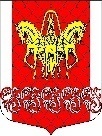 Муниципальное образование
«Кисельнинское сельское поселение»Волховского муниципального района 
Ленинградской областиПРОТОКОЛ ПУБЛИЧНЫХ СЛУШАНИЙ  по проекту бюджета  муниципального образования «Кисельнинское сельское поселение» Волховского муниципального района Ленинградской области на  2022 года и плановый период 2023-2024 г.г.Дата: 15  декабря  2021 года Время: 15:00                                                           Место: д. Кисельня,  ул. Центральная, д. 23, МБУК «Кисельнинский Дом Культуры»Инициатор: Совет депутатов МО Кисельнинское СПОснование: ст. 28 Федерального закона от 06.10.2003 N 131-ФЗ  "Об общих принципах организации местного самоуправления в Российской Федерации", ст. 13 Устава МО Кисельнинское СП, решение Совета депутатов  МО Кисельнинское СП от 30 ноября  2021 года № 35 О принятии проекта бюджета муниципального образования «Кисельнинское сельское поселение»  Волховского муниципального района Ленинградской области  на 2022 год и  плановый период 2023-2024 г.г. в первом чтении и  проведении публичных слушаний по проекту бюджета»Информация об оповещении жителей о месте и времени проведения публичных слушаний: размещение на информационных стендах и официальном сайте кисельня.рфПовестка публичных слушаний: обсуждение проекта бюджета муниципального образования «Кисельнинское сельское поселение» Волховского муниципального района Ленинградской области на  2022 года и плановый период 2023-2024 г.г.Присутствовали: комиссия по проведению публичных слушаний в количестве 4-х человек в следующем составе:- Киселев В.В., председатель комиссии, глава МО Кисельнинское СП-Петров Р.А., заместитель председателя комиссии, депутат МО Кисельнинское СП, заместитель главы МО Кисельнинское СП-Абаканович Т.А., секретарь комиссии, депутат МО Кисельнинское СП, секретарь Совета депутатов МО Кисельнинское СП-Румянцева О.А., член комиссии, заведующая сектором финансов, экономики, бухгалтерии, муниципального задания администрации МО Кисельнинское СП-Белугин С.Г., глава администрации МО Кисельнинское СП-Сальникова А.М., специалист 1 категории сектора по общим и социальным вопросам, безопасности, ЖКХ администрации МО Кисельнинское СП.Общее количество присутствующих участников – 6 человек. Граждане МО Кисельнинского сельского поселения на публичных слушаниях не присутствовали.Киселев В.В., председатель комиссии, открыл публичные слушания по проекту бюджета муниципального образования «Кисельнинское сельское поселение» Волховского муниципального района Ленинградской области на  2022 года и плановый период 2023-2024 г.г. Также проинформировал по существу обсуждаемого вопроса, его значимости, порядке проведения слушаний, участниках слушаний.Председательствующий на публичных слушаниях предложил следующий
порядок работы: заслушать доклад по рассматриваемому вопросу, заслушать
замечания, предложения, проголосовать за принятие Заключения.Публичные слушания не являются формой осуществления власти населением. Их целью является выявление коллективного мнения либо ясно выраженных расхождений во мнениях. Конечная цель такого обсуждения - выработка рекомендаций по общественно значимым вопросам либо получение общественной оценки правового акта.Согласно листа регистрации участников публичных слушаний, граждане участие в публичных слушаниях не приняли. Участие граждан в публичных слушаниях — это реализация их права «участвовать в его обсуждении». Никто не может быть принужден к выражению мнения относительно представленного на публичные слушания проекта бюджета на 2022 г. плановый период 2023-2024 г.г.Обращений и замечаний по проекту бюджета от граждан поселения в комиссию не поступило. Предлагается принять следующее решение:
1. Признать публичные слушания по проекту бюджета муниципального образования «Кисельнинское сельское поселение» Волховского муниципального района Ленинградской области на  2022 года и плановый период 2023-2024 г.г. состоявшимися.
2. Представленный проект бюджета бюджета муниципального образования «Кисельнинское сельское поселение» Волховского муниципального района Ленинградской области на  2022 года и плановый период 2023-2024 г.г. одобрить.
3. Рекомендовать Совету депутатов МО Кисельнинское СП  принять бюджет
муниципального образования муниципального образования «Кисельнинское сельское поселение» Волховского муниципального района Ленинградской области на  2022 года и плановый период 2023-2024 г.г. Голосовали «За» - 6 человек, «против» - нет, «воздержалось» - нет.В результате  обсуждения и  обмена мнениями при открытом голосовании участники публичных слушании  приняли решение:
1. Признать публичные слушания по проекту бюджета муниципального образования «Кисельнинское сельское поселение» Волховского муниципального района Ленинградской области на  2022 года и плановый период 2023-2024 г.г. состоявшимися.
2. Представленный проект бюджета бюджета муниципального образования «Кисельнинское сельское поселение» Волховского муниципального района Ленинградской области на  2022 года и плановый период 2023-2024 г.г. одобрить.
3. Рекомендовать Совету депутатов МО Кисельнинское СП  принять бюджет
муниципального образования муниципального образования «Кисельнинское сельское поселение» Волховского муниципального района Ленинградской области на  2022 года и плановый период 2023-2024 г.гПредседатель                                                                                            Киселев В.В.Секретарь                                                                                                  Абаканович Т.А.